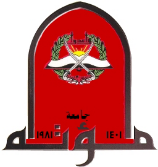 MUTAH UNIVERSITYFaculty of Engineering Department of Electrical Engineering Course CodeCourse CodeCourse NameCreditsCreditsContact HoursContact Hours113 INSTRUCTOR/COORDINATORINSTRUCTOR/COORDINATORNameEmailOffice HoursTEXTBOOKTEXTBOOKTitleAuthor/Year/EditionOther Supplemental MaterialsOther Supplemental MaterialsTitleAuthor/Year/EditionSPECIFIC COURSE INFORMATIONSPECIFIC COURSE INFORMATIONSPECIFIC COURSE INFORMATIONSPECIFIC COURSE INFORMATIONSPECIFIC COURSE INFORMATIONSPECIFIC COURSE INFORMATIONSPECIFIC COURSE INFORMATIONA. Brief Description of the Content of the Course (Catalog Description)A. Brief Description of the Content of the Course (Catalog Description)A. Brief Description of the Content of the Course (Catalog Description)A. Brief Description of the Content of the Course (Catalog Description)A. Brief Description of the Content of the Course (Catalog Description)A. Brief Description of the Content of the Course (Catalog Description)A. Brief Description of the Content of the Course (Catalog Description). . . . . . . B. Pre-requisites (P) or Co-requisites (C)B. Pre-requisites (P) or Co-requisites (C)B. Pre-requisites (P) or Co-requisites (C)B. Pre-requisites (P) or Co-requisites (C)B. Pre-requisites (P) or Co-requisites (C)B. Pre-requisites (P) or Co-requisites (C)B. Pre-requisites (P) or Co-requisites (C)C. Course Type (Required or Elective)C. Course Type (Required or Elective)C. Course Type (Required or Elective)C. Course Type (Required or Elective)C. Course Type (Required or Elective)C. Course Type (Required or Elective)C. Course Type (Required or Elective)SPECIFIC GOALSSPECIFIC GOALSSPECIFIC GOALSSPECIFIC GOALSSPECIFIC GOALSSPECIFIC GOALSSPECIFIC GOALSA. Course Learning Outcomes (CLOs)A. Course Learning Outcomes (CLOs)A. Course Learning Outcomes (CLOs)A. Course Learning Outcomes (CLOs)A. Course Learning Outcomes (CLOs)A. Course Learning Outcomes (CLOs)A. Course Learning Outcomes (CLOs)By the end of this course, the student should be able to:CLO 1. Please write here the course learning outcome and link /map it with student learning outcome at the end of this template [2 or 1 or 3 or 4 or 5 or 6 or 7].CLO 2. Please type here and map it inside the bracket with the appropriate SLO number [2].CLO  3. Please type here [2].CLO 4. [6].By the end of this course, the student should be able to:CLO 1. Please write here the course learning outcome and link /map it with student learning outcome at the end of this template [2 or 1 or 3 or 4 or 5 or 6 or 7].CLO 2. Please type here and map it inside the bracket with the appropriate SLO number [2].CLO  3. Please type here [2].CLO 4. [6].By the end of this course, the student should be able to:CLO 1. Please write here the course learning outcome and link /map it with student learning outcome at the end of this template [2 or 1 or 3 or 4 or 5 or 6 or 7].CLO 2. Please type here and map it inside the bracket with the appropriate SLO number [2].CLO  3. Please type here [2].CLO 4. [6].By the end of this course, the student should be able to:CLO 1. Please write here the course learning outcome and link /map it with student learning outcome at the end of this template [2 or 1 or 3 or 4 or 5 or 6 or 7].CLO 2. Please type here and map it inside the bracket with the appropriate SLO number [2].CLO  3. Please type here [2].CLO 4. [6].By the end of this course, the student should be able to:CLO 1. Please write here the course learning outcome and link /map it with student learning outcome at the end of this template [2 or 1 or 3 or 4 or 5 or 6 or 7].CLO 2. Please type here and map it inside the bracket with the appropriate SLO number [2].CLO  3. Please type here [2].CLO 4. [6].By the end of this course, the student should be able to:CLO 1. Please write here the course learning outcome and link /map it with student learning outcome at the end of this template [2 or 1 or 3 or 4 or 5 or 6 or 7].CLO 2. Please type here and map it inside the bracket with the appropriate SLO number [2].CLO  3. Please type here [2].CLO 4. [6].By the end of this course, the student should be able to:CLO 1. Please write here the course learning outcome and link /map it with student learning outcome at the end of this template [2 or 1 or 3 or 4 or 5 or 6 or 7].CLO 2. Please type here and map it inside the bracket with the appropriate SLO number [2].CLO  3. Please type here [2].CLO 4. [6].B. Student  Learning Outcomes (SLOs) Addressed by the CourseB. Student  Learning Outcomes (SLOs) Addressed by the CourseB. Student  Learning Outcomes (SLOs) Addressed by the CourseB. Student  Learning Outcomes (SLOs) Addressed by the CourseB. Student  Learning Outcomes (SLOs) Addressed by the CourseB. Student  Learning Outcomes (SLOs) Addressed by the CourseB. Student  Learning Outcomes (SLOs) Addressed by the Course1234567BRIEF LIST OF TOPICS TO BE COVEREDBRIEF LIST OF TOPICS TO BE COVEREDBRIEF LIST OF TOPICS TO BE COVEREDList of TopicsNo. of WeeksContact HoursIntroduction13The Signal Source13Tuned Circuit ( Pt. 1)13Tuned Circuit ( Pt. 2)13The Amplifier13Filters 13The Balanced Modulator13Mid Exam13Signal Amplitude Modulator13Detection and Demodulation13Frequency Modulation13FM Detection13Revision13Final Exam13Total1442EVALUATIONEVALUATIONEVALUATIONAssessment ToolDue DateWeight (%)Mid ExamAccording to the university calendar20Course Work (written technical report for each experiment)One week after being assigned40Final ExamAccording to the university calendar40ABET’s Students Learning Outcomes (Criterion # 3)an ability to identify, formulate, and solve complex engineering problems by applying principles of engineering, science, and mathematics.an ability to apply engineering design to produce solutions that meet specified needs with consideration of public health, safety, and welfare, as well as global, cultural, social, environmental, and economic factors. an ability to communicate effectively with a range of audiences. an ability to recognize ethical and professional responsibilities in engineering situations and make informed judgments, which must consider the impact of engineering solutions in global, economic, environmental, and societal contexts. an ability to function effectively on a team whose members together provide leadership, create a collaborative and inclusive environment, establish goals, plan tasks, and meet objectives. an ability to develop and conduct appropriate experimentation, analyze and interpret data, and use engineering judgment to draw conclusions. an ability to acquire and apply new knowledge as needed, using appropriate learning strategies.